Actividades SugeridasOBJETIVO DE APRENDIZAJE OA_1DESCRIPCIÓN DE LA ACTIVIDADMostrar que comprenden la multiplicación y la división de números enteros: > Representándolas de manera concreta, pictórica y simbólica. > Aplicando procedimientos usados en la multiplicación y la división de números naturales. > Aplicando la regla de los signos de la operación. > Resolviendo problemas rutinarios y no rutinarios.6.Determinan sistemáticamente todas las posibilidades de repartir factores negativos y positivos en un producto negativo de: > 5 factores de números enteros. > 13 factores números enteros.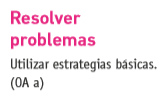 